Laboratory experiment						Date: _________________Gellan hydrogels for wound care - manufacturing and testingTeam names:______________________________	_____________________________________________________________	_______________________________Manufacturing Process: Step 1:   Weigh out 2.5g of cotton or shredded wheat or your choice of fiber. If you are using cotton balls, pull the cotton fibers apart to make well dispersed fiber fluff. In the end, this will make a composite with 20% fiber by weight of gellan. Step 2: 	Bring 500mL of water to a rolling boil in the 1L pan. BE CAREFUL!!!Step 3:   Pour boiling water into blender with at least a 1L capacity. Immediately add 12.5g or 4.5 teaspoons of gellan gum powder. This will create a ~2.5% solution. Step 4:   Blend on high for 20-25 seconds. IMPORTANT!!!: If the blender container is sealed, crack the lid every ~5 seconds to allow pressure to escape.  Step 5:   Pour ½ of the solution back into the 1L pan and use the other half to fill 2 molds (about ¾ height). Step 6: 	Add the fiber to the pan and stir while boiling the solution. Stir for about a minute until the cotton fibers are fully mixed in the solution. The gellan may form a film on the stir but you can scrape off and add the gellan back into the pan as it will dissolve again. Step 7: 	Fill the remaining 2 molds with gellan solution (about ¾ height). It may be a bit lumpy but that is ok!Step 8: 	Allow to cool (can be overnight or in a refrigerator). Data: Measure dimensions of your mold: length (mm) and width (w) (these are the length and width of your samples) then measure the thickness (t) of your samples (if the top is not flat, take an average of the edge and the center). Then weigh your samples (W) and calculate density (D) were D = W/lwt. 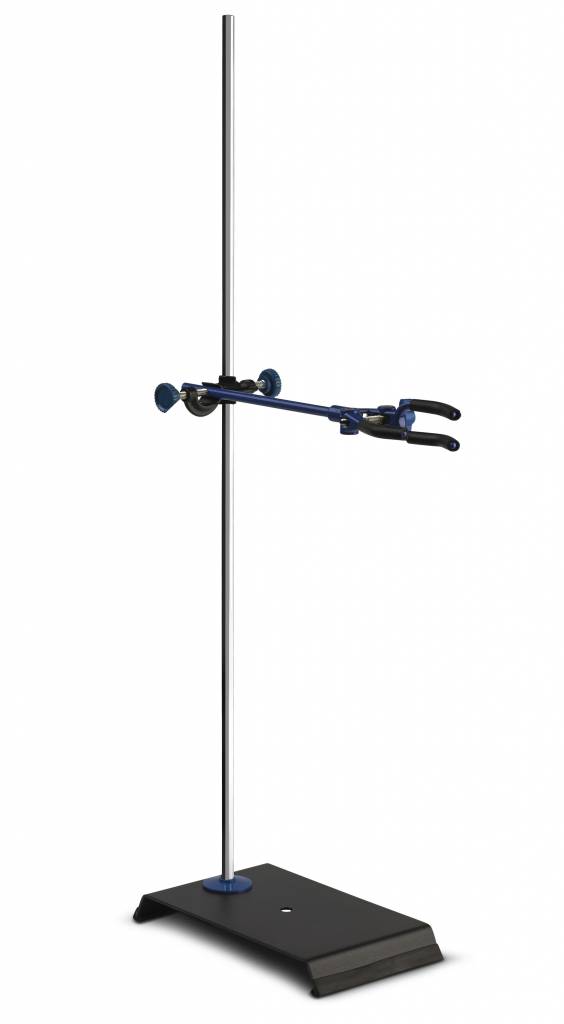 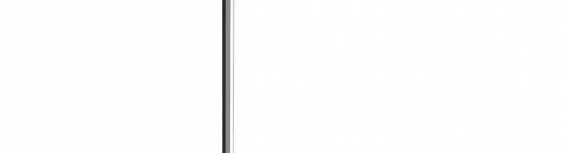 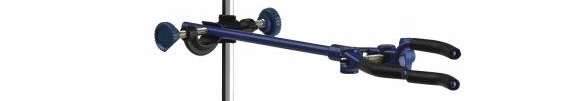 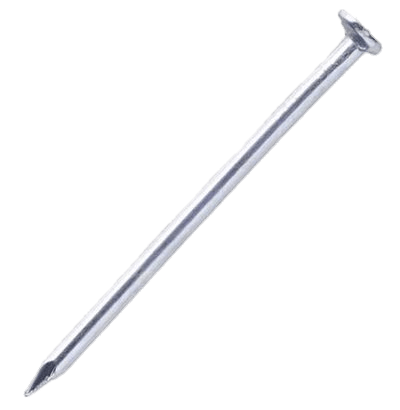 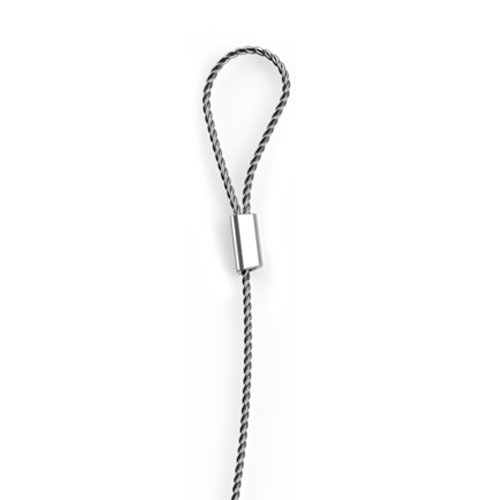 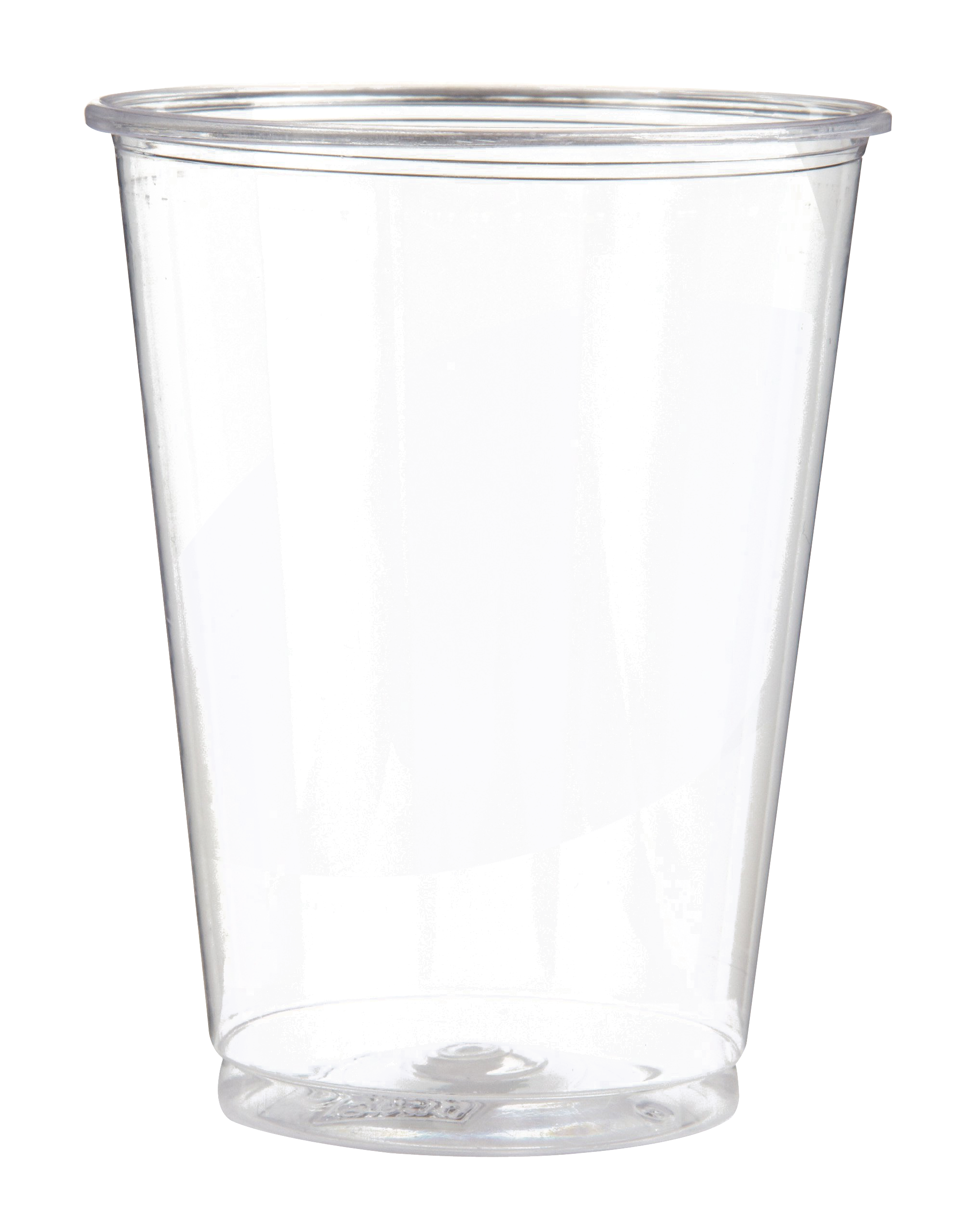 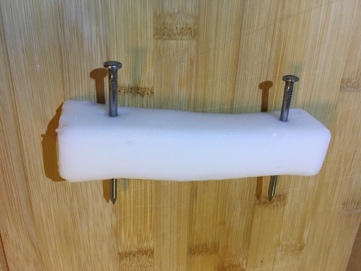 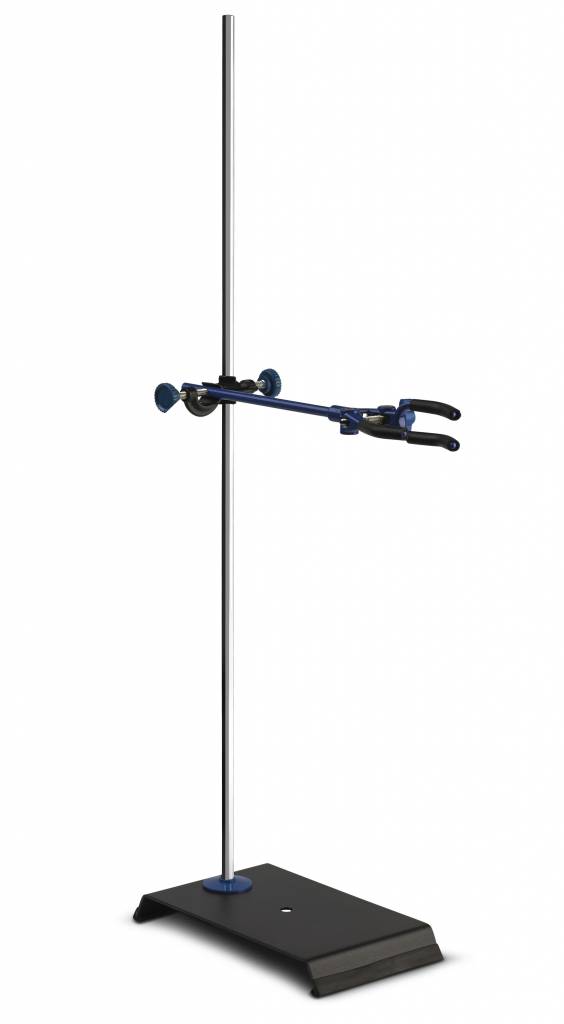 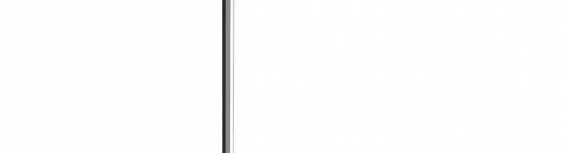 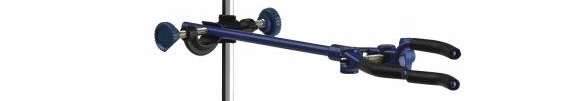 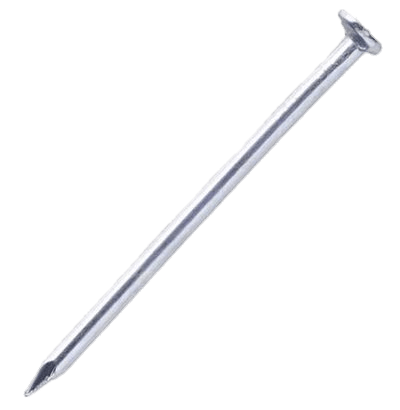 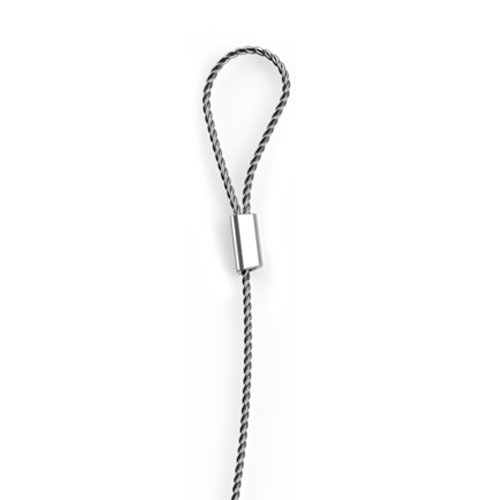 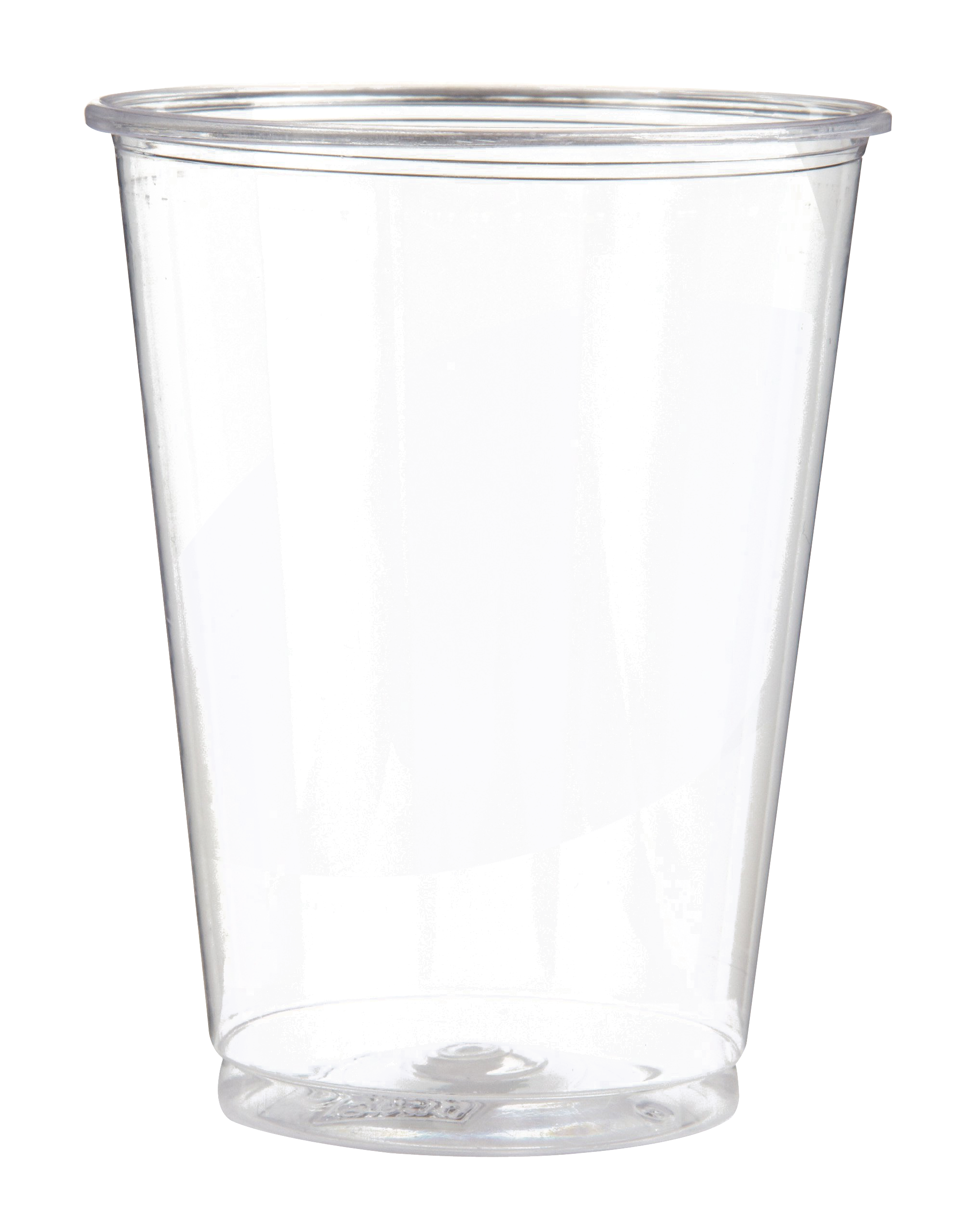 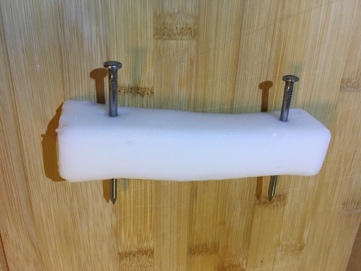 Data: *Density from previous calculation aboveDiscussionDid the samples with the fiber have a higher maximum shear stress? If so, why? What role did density play? What did you expect? How would you change the experiment? Would adding more fiber make the sample better? What would limit how much you could add? Could you add too much? How would you improve this composite? SampleLength(l, mm)Width(w, mm)Thickness(t, mm)Weight(W, g)Density(D, g/mm3)1234SampleDensity*(g/mm3)We(g)Wf(g)Wmax (g)DN (mm)T (mm)Smax (g/mm2)Smax (Pa)1234